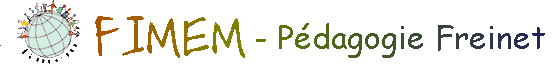 Quitter (Sylviane Amiet)cambios propuestos               REGLAMENTO DE RÉGIMEN INTERIOR DE LA FIMEMARTÍCULO 1 La FIMEM está compuesta por los movimientos pedagógicos del mundo que reconocen la Carta de la Escuela Moderna, Pedagogía Freinet y la Convención sobre los Derechos del Niño En los países donde no hay movimientos miembros de la FIMEM y donde no hay por el momento las condiciones para constituirlo, las personas, a título individual pueden pedir al Consejo de Administración, la calidad de corresponsal, teniendo derecho solamente a voz sin voto.ARTÍCULO 2En principio, en cada país es reconocido un solo movimiento mientras la FIMEM puede, excepcionalmente reconocer varios movimientos en los casos siguientes: cuando el área geográfica lo justifique (más de 100 000km2), cuando hay varios idiomas oficiales, en este caso puede ser reconocido como entidad lingüística, cuando históricamente dos movimientos se han constituido paralelamente, o aún uno detrás del otro, o en reacción el uno al otro. En esta situación se pondrá el acento en trabajar de manera permanente para crear órganos de concertación, en el interior del país, para intentar reducir las divergencias entre movimientos, con el fin de reagruparlos en uno solo o en una federación nacional.2a Excepcionalmente, un movimiento supranacional, si está constituido por una mayoría de miembros afiliados a un movimiento nacional, puede ser aceptado como miembro del FIMEM, con derecho a un solo voto en la Asamblea General.ARTÍCULO 4Presentación de candidaturas al Consejo de Administración: En la convocatoria de la Asamblea General, cada movimiento pedagógico miembro, adherido a la FIMEM, recibe un formulario pidiéndole los nombres de su o sus candidatos/as eventuales al CA. Ese documento, firmado por las instancias representativas de ese movimiento, debe ser reenviado a la secretaría de la FIMEM, a más tardar un mes antes de la Asamblea General. Para poder presentar un candidato a la Junta Directiva, el movimiento debe haber presentado su informe de actividades y estar al día con su cuota de socio.ARTÍCULO 5Calidad de los miembros de la Junta Directiva: Para ser candidato, debes ser miembro de un movimiento que sea miembro de FIMEM, estar comprometido con un contrato de trabajo definido en CA, tener una actividad efectiva dentro de tu movimiento, haber participado en al menos una reunión internacional. La asistencia a las reuniones virtuales mensuales, a la reunión anual y cada 3-4 días antes y después de la Ridef es obligatoria.ARTÍCULO 6En caso de impedimento, cualquier miembro de la Junta podrá ser sustituido por un suplente designado por su movimiento. Si el movimiento no puede encontrar a nadie, la Junta Directiva llamará a otros miembros del FIMEM. 
ARTÍCULO 9 Antes de la Asamblea General, dentro del CA se designa una Comisión encargada de organizar las elecciones y los votos. Sólo podrán votar los movimientos que estén al día en su cotización y han publicado sus informes de actividad.
ARTÍCULO 11Las modalidades de representación y el número de representantes que tienen derecho a voto habrán sido determinados por la Asamblea General: Movimiento con 20 a 300 miembros: 1 voto. Movimiento de 301 a 600 miembros: 2 votos Movimientos de 601 a 900 miembros: 3 votos. Movimientos de 901 a 1200 miembros: 4 votos. Movimientos de más de 1200 miembros: 5 votos. Esos representantes deben estar en posesión de un documento de su grupo dando fe que son efectivamente sus delegados. Un representante puede ser portavoz de varias voces atribuidas a su movimiento.Un movimiento ausente no puede delegar su voto por poder.
ARTÍCULO 16Para beneficiarse de una ayuda financiera en concepto de solidaridad, es necesario reunir ciertas condiciones: Trabajar directamente en la enseñanza, en contacto con los niños y niñas, estar comprometido con la Pedagogía Freinet, trabajar en una región en la que las condiciones económicas no permitan una participación en un encuentro internacional, no estar subvencionado por otros organismos (al 25%). La solicitud (de solidaridad) debe ser transmitida a través del movimiento, dirigida a la Junta en diciembre, el año anterior a Ridef.  La ayuda es concedida a una persona y no puede ser transferida a ningún otro sin el acuerdo del CA. Para una mayor eficacia y con el fin de poner al mayor número de compañeros/as en contacto con la vida internacional de la FIMEM, se volverá para que estas ayudas no sean atribuidas siempre a las mismas personas.